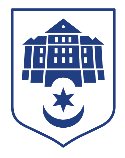 ТЕРНОПІЛЬСЬКА МІСЬКА РАДАУправління соціальної політики
м. Тернопіль, вул. Миколи Лисенка, 8, 46002 тел.: (0352) 23 56 70, e-mail: ternopil@sobes-ter.gov.uaВ управлінні соціальної політики за поточний тиждень проведена наступна робота:відшкодовано вартість послуг санаторно-курортного лікування (путівки) одній особі з інвалідністю внаслідок війни на суму 14 874,30 грн.;виплачена компенсація двом особам військовослужбовцям для часткового відшкодування суми початкового внеску в розмірі до 20% по іпотечному кредиту на загальну суму 883 600,00 грн.;за рахунок коштів місцевого бюджету направлено на санаторно-курортне лікування одну особу з інвалідністю внаслідок війни;10 дітей з інвалідністю були направлені до різних установ для надання їм  реабілітаційних послуг;прийнято документи у 87 осіб на забезпечення  засобами реабілітації;за рахунок субвенції з державного бюджету управлінням  призначено грошову компенсацію на придбання житла для 1 особи з інвалідністю внаслідок війни;прийнято 8 рішень про надання комунальними закладами соціальної сфери соціальних послуг мешканцям громади;відділом контролю за призначенням соціальних допомог і пенсій проведено 62 обстеження та складено відповідні акти у заявників, які звернулись за призначенням соціальних допомог та інших питань;9 заявникам підготовлено та видано копії документів актів проведення обстеження сім’ї за їх заявою;опрацьовано 71 невідповідність одержувачів соціальних допомог за інформацією про результати верифікації;надано 28 відповідей за письмовими зверненнями громадян, організацій;сформовано та надіслано 3 звіти щодо опрацювання рекомендацій верифікації наданих Міністерством фінансів України;опрацьовано 280 заяв та надано 75 відповідей військовослужбовцям, які звернулись для надання одноразової грошової допомоги на забезпечення спорядженням (перевірка документів, які є підставою для виплати, а також перевірка в реєстрі громади);прийнято 271 заява на різні види державних соціальних допомог та компенсацій;видано 56 довідок про отримання (неотримання) соціальної допомоги;подано 15 запитів на особові справи та інформацію щодо отримання/неотримання відповідної соціальної допомоги.прийнято 204 заяви на продуктові набори.Начальник управління				  Віталій ХОРКАВИЙ